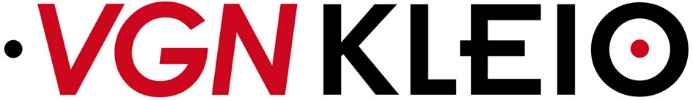 Aanvulling op het werkdocument om tot Bij de Tijd 3 te komen.Vanuit de werkgroepen kregen we te horen dat het niet voor iedereen volkomen duidelijk is, wat de precieze bedoeling is voor Bij de Tijd 3. Sommigen hebben ons gewezen op (schijnbare) tegenstrijdigheden in en tussen Bij de Tijd 1 en Bij de Tijd 2. Laten we hierop onze energie nu niet botvieren (hoewel altijd verbetering mogelijk blijft), maar Bij de Tijd 1 en Bij de Tijd 2 gebruiken als uitgangspunt voor een verdere concretisering van de vraag welke kant het op moet met het toekomstige geschiedenisonderwijs. Het is niet de bedoeling dat alle bouwstenen uitgediept en geconcretiseerd worden. Sommigen zijn ook voor het po en andere voor het vo, Enz. Hierbij een poging tot precisering.Na de koersuitspraken (Bij de Tijd 1) en bouwstenen (Bij de Tijd 2) van ons vak, willen we in Bij de Tijd 3 komen tot proeven en voorbeelden van kerndoelen/eindtermen. Hierbij wordt gevraagd nadrukkelijk ook dilemma’s te schetsen en zo nodig meer varianten en keuzemogelijkheden te geven. M.a.w. de proeven en voorbeelden moeten in sterke mate richtinggevend zijn, maar niet per se normatief. Het gaat er om in de vorm van een proeve van een kerndoel te formuleren: 1. Wat is de gewenste positie van het vak geschiedenis over tien jaar? M.a.w. waar staat het vak geschiedenis over 10 jaar? (10 jaar niet al te letterlijk nemen).2. Wat zijn de belangrijkste ontwikkelingen in het vak geschiedenis in relatie tot het curriculum binnen nu en 10 jaar? Let wel, deze ontwikkeling hoeft niet opnieuw hier beschreven te worden, maar formulier wel in de vorm van een proeve van een kerndoel/eindterm welke gevolgen deze ontwikkelingen dienen te hebben voor het vak geschiedenis.- Het gaat hierbij om ontwikkelingen binnen het vak geschiedenis in po en/of vo, maar ook om ontwikkelingen in de maatschappij, wetenschap en beleid die invloed kunnen hebben op het curriculum van het vak of leergebied. Ontwikkelingen kunnen positief maar ook negatief (problemen) zijn en om een oplossing vragen bij de komende curriculumherziening. - Welke consequenties hebben deze ontwikkelingen op de leerling en/of op de maatschappelijke toerusting van de leerling en op de inhoud van het geschiedenis?  3. Samenhang Hoe kan samenhang binnen geschiedenis met andere vakken worden vormgegeven? - Wat is de visie op burgerschap en hoe draagt geschiedenis daaraan bij?  - Wat is de visie op digitale geletterdheid  en hoe draagt geschiedenis daaraan bij?  - Aan welke vakoverstijgende vaardigheden dient door het geschiedenis gewerkt te worden?  En hoe?4. Doorlopende leerlijnen Welke aandachtspunten zijn er voor de opbouw van  geschiedenis (over leerjaren en onderwijstypen heen)? - Welke knelpunten in de (inhoud van de) doorlopende leerlijn van po naar vo en van vmbo naar havo vragen bij geschiedenis om een oplossing? - Welke ontwikkelingen in het vervolgonderwijs/ beroepenveld/ wetenschap zijn voor het ontwikkelteam M&M (cq geschiedenis) van belang? - Welke ontwikkelingen in voor- en vroegschoolse educatie zijn voor het vak geschiedenis van belang? Hieronder wordt  is door sommige passage rood te maken, onderstreept wat  de bedoeling is. (Het reeds bestaande Document). Op weg naar Bij de tijd 3I INLEIDING1.1 Korte geschiedenis van visieontwikkeling binnen de VGNBij de tijd 1 bevat tien hoofdstukken, die alle gevolgd worden door koersuitspraken. Die koersuitspraken hebben als doel discussie te entameren over de toekomst van het vak geschiedenisDe koersuitspraken van Bij de Tijd 1 krijgen een concretisering en uitwerking in Bij de Tijd 2.De visienota Bij de tijd 2 bevat acht hoofdstukken, die alle gevolgd worden door bouwstenen. Deze bouwstenen zijn bedoeld ten behoeve van curriculaontwikkeling in het PO, de onderbouw van het vmbo en van HAVO/VWO en de bovenbouw vmbo en de bovenbouw HAVO/VWO.1.2 Doelstelling van vervolgtrajectBij de Tijd 3 beoogt de genoemde bouwstenen om te zetten in een zo concreet mogelijk beschrijving van de toekomst van het geschiedenisonderwijs. Met voorbeelden en varianten worden de contouren van een toekomstig geschiedenisleerplan verduidelijkt. Hierbij is balans gezocht tussen behoud en vernieuwing. Behoud van een aantal goede onderdelen en aspecten van het huidige geschiedenisprogramma, zoals de Tien Tijdvakken, de canon en historische kennis. En vernieuwing van een aantal onderdelen, zoals het borgen van historisch denken en redeneren, een flexibel tijdvakkenkader door het werken met sleutelmomenten in de geschiedenis.1.3 Kerndoelen, eindtermen en curriculumontwikkelingIn de dialoog over de toekomstige inhoud van het primair en het voortgezet onderwijs en de vraag welke kennis en de vaardigheden leerlingen moeten opdoen, wordt door de minister en de staatssecretaris telkens gesproken over een actualisering van de kerndoelen, en eindtermen. Het gesprek hierover in scholen, politiek en samenleving, wordt veelal curriculumontwikkeling genoemd. Van een landelijk geschiedeniscurriculum op het niveau van een school  is geen sprake. Dat beoogt de VGN ook niet.1.4 Opdracht voor de VGNDe VGN wil uitgaande van Bij de Tijd 1 en 2 een visie geven op de te ontwikkelen kerndoelen en eindtermen. In dit kader wordt Bij de Tijd 1 en 2 uitgewerkt. Aan werkgroepen wordt gevraagd de bouwstenen van Bij de Tijd 2 te concretiseren, c.q. uit te werken in voorbeelden, scenario’s, varianten en opties. Dit voor zover het nodig en mogelijk is. Hierbij worden keuzemomenten duidelijk gemaakt en voorbeeldmatige niveaubeschrijvingen gegeven. De VGN beoogt dat deze uitwerkingen vertaald worden in de nieuwe kerndoelen. Een paar voorbeelden ter verduidelijking. De eerste bouwsteen in Bij de Tijd 2 in hoofdstuk 1 luidt: ‘In betekenisvol geschiedenisonderwijs worden leerlingen voortdurend uitgedaagd relaties te leggen tussen verleden, heden en de toekomst (bestaansverheldering).  Aan de werkgroep wordt gevraagd hiervan voorbeelden en opties te geven die duidelijk maken hoe dit (kern)doel concreet gestalte kan krijgen in het onderwijs. De vierde bouwsteen in hoofdstuk 2 is:‘In het curriculum van het geschiedenisonderwijs worden de volgende aspecten van historisch denken en redeneren ontwikkeld: a. aandacht voor historisch contextualiseren, b. aspecten van continuïteit en verandering onderscheiden, c. oorzaken en gevolgen benoemen en betekenis toekennen aan historische personen, gebeurtenissen, verschijnselen, structuren en ontwikkelingen, d. bedoelde en onbedoelde gevolgen, e. onderscheid tussen feit en mening, tijd- en standplaatsgebondenheid’De vraag hierbij is, aan te geven op welk niveau dat in de verschillende schooltypen, bereikt moet worden. Zijn er keuzemogelijkheden? Welke opties zijn mogelijk? Enz.  Bouwsteen 9 van hoofdstuk 2 is als volgt geformuleerd:‘Bij de herziening van het chronologisch referentiekader wordt speciale aandacht besteed aan kantelpunten/keerpunten in de nationale, Europese en wereldgeschiedenis.Voorbeelden van mogelijke kantelpunten zijn: landbouwrevolutie, het ontstaan van de wereldgodsdiensten, de wetenschappelijke revolutie, de Verlichting, de eerste grondwet, de Berlijnse Muur, gekoppeld aan een jaartal’. De werkgroep werkt de genoemde speciale aandacht voor kantelpunten/keerpunten uit door het geven van meer voorbeelden, varianten en opties. Hierbij worden ook valkuilen en dilemma’s benoemd.Bouwsteen 4 in hoofdstuk 3 is als volgt geformuleerd:‘In het curriculum wordt uitgegaan van de westerse periodisering. Daarnaast wordt in het geschiedenisonderwijs ruimte geboden voor lokale, regionale en internationale perspectieven (wereldgeschiedenis)’.De werkgroep werkt deze bouwsteen met voorbeelden, opties en scenario’s uit. En geeft hierbij ook de dilemma’s en keuzemogelijkheden aan. 1.5 Formele procedure van het ministerie om te komen tot geactualiseerde kerndoelenHet ministerie heeft in februari jl. per brief het proces tot herziening van het curriculum gepubliceerd. In maart jl. is de werving van 11 ontwikkelteams, 132 leraren en 22 schoolleiders en 60 scholen van po en vo gestart. In juli/september2017 zijn de opdrachten gereed en starten de ontwikkelteams met hun werk. In mei 2018 is het werk van de ontwikkelteams gereedIn 2020/2021 moet er een nieuw formeel curriculum zijn.2.   Indeling werkgroepen en verderPrimair Onderwijs2.2 vmbo-onderbouw + bovenbouwHavo-onderbouw + bovenbouw2.4 vwo-onderbouw + bovenbouw2.5 Verbindingsofficieren die contacten onderhouden i.v.m. de doorgaande lijn tussen PO en vmbo, havo en vwo: Cees van der Kooij en Ton van der Schans.2.6 Eén of twee interdisciplinaire meeleesgroep(en) geven feedback op de geproduceerde uitwerkingen: 1 lid vanuit of namens het po1 lid vanuit of namens onderbouw vmbo1 lid vanuit of namens de bovenbouw vmbo1 lid vanuit of namens onderbouw HAVO/VWO1 lid vanuit of namens bovenbouw HAVO/VWO2.7 Redactie: Cees van der Kooij en Ton van der Schans.FaciliteitenDe werkgroepleden ontvangen reiskostenvergoedingen en boekenbonnen.Eventueel is vergaderruimte in Utrecht beschikbaar.Tijdpad Op het vierde VGN-congres op 9 maart 2018 wordt Bij de Tijd 3 aangeboden.Cees van der Kooij en Ton van der Schans                                              Roden/Bodegraven